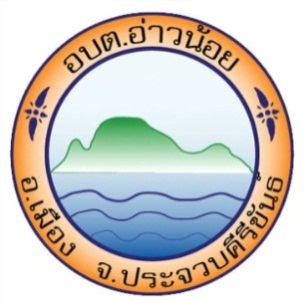 จดหมายข่าวองค์การบริหารส่วนตำบลอ่าวน้อยข่าวกิจกรรมโครงการ”สานใยรักผู้สูงวัยร่วมใจสืบสานประเพณี”ระหว่างวันที่ 7-17  เมษายน พ.ศ. 2557 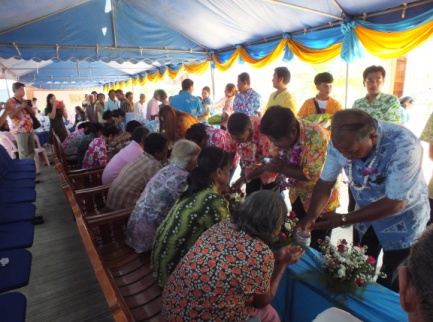 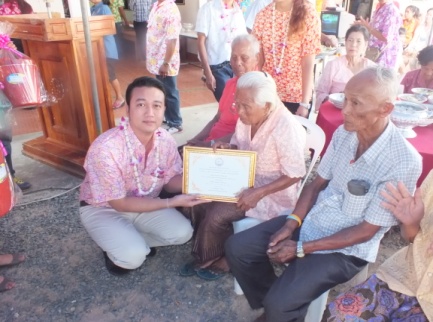 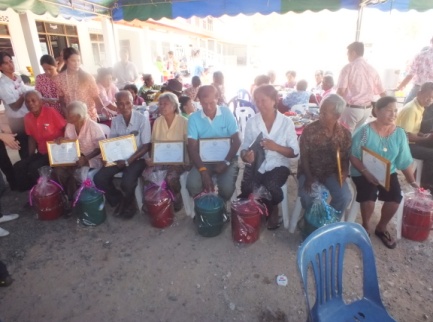 โครงการ” สร้างบ้านปลาถวายพ่อหลวง “ วันที่ 12 มิถุนายน พ.ศ. 2557 ณ อ่าวคั่นกระได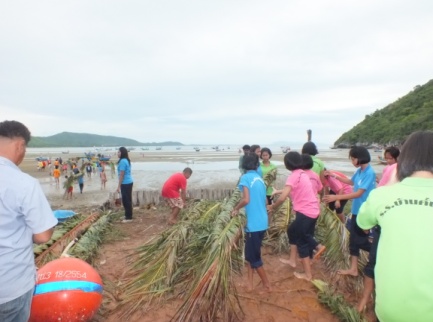 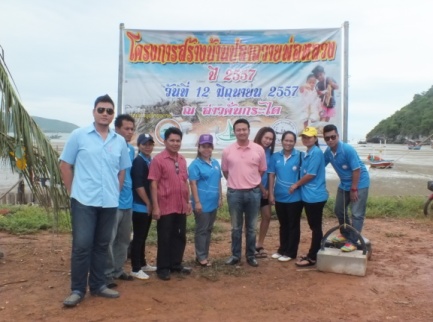 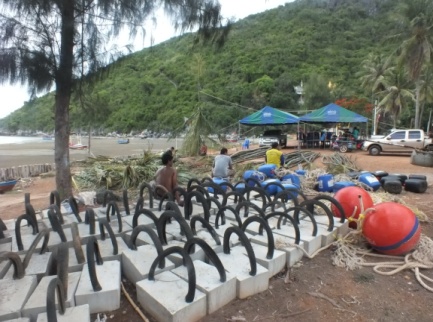 ข่าวประชาสัมพันธ์ตารางการพ่นยุง โครงการรณรงค์ควบคุมและป้องกันโรคไข้เลือดออก ต.อ่าวน้อย ปีงบประมาณ 2557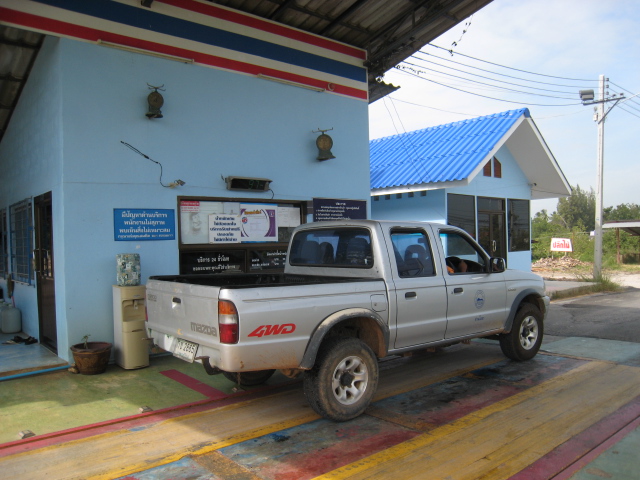 เกร็ดความรู้เรื่องภาษีท้องถิ่นภาษีโรงเรือนและที่ดินเป็นภาษีที่จัดเก็บจาก...........1.  โรงเรือนกับที่ดินซึ่งใช้ต่อเนื่องกับโรงเรือนนั้นๆ  และ2.  สิ่งปลูกสร้างอื่นๆ กับที่ดินซึ่งใช้ต่อเนื่องกับสิ่งปลูกสร้าง นั้น5โรงเรือนหมายถึง บ้าน ,ตึกแถว,อาคาร,ร้านค้า,สำนักงาน,บริษัท,ธนาคาร,โรงแรม,โรงภาพยนตร์,โรงพยาบาล,โรงเรียน,แฟลต หรืออพาร์ทเม้นท์,คอนโดมิเนียม,หอพัก,สนามมวย,สนามม้า,คลังสินค้า, ฯลฯสิ่งปลูกสร้างอย่างอื่นๆหมายถึง  ท่าเรือ,สะพาน ,อ่างเก็บน้ำ,ถังเก็บน้ำ,น้ำมัน,คานเรือ  ซึ่งมีลักษณะการก่อสร้างติดที่ดินเป็นการถาวรที่ดินที่ใช้ต่อเนื่องกับโรงเรือนหรือสิ่งปลูกสร้างอย่างอื่นๆที่ดินซึ่งปลูก โรงเรือนหรือสิ่งปลูกสร้างอย่างอื่นๆ  และบริเวณต่อเนื่องกัน  ซึ่งตามปกติใช้ไปด้วยกัน  กับโรงเรือนหรือสิ่งปลูกสร้างนั้น  ผู้มีหน้าที่เสียภาษี  คือ ผู้รับประเมินอันหมายถึง ผู้เป็นเจ้าของทรัพย์สินขั้นตอนการชำระภาษีโรงเรือนและที่ดินการยื่นแบบแสดงรายการเพื่อเสียภาษีผู้รับประเมิน  (เจ้าของทรัพย์สิน)  จะต้องยื่นแบบ ภ.ร.ด. 2  ภายในวันที่  28  กุมภาพันธ์  ของทุกปีหลักฐานที่ต้องนำมาแสดง ดังนี้          1.  ใบเสร็จรับเงินค่าภาษีโรงเรือนและที่ดิน          2.  รายละเอียดจำนวนอาคารที่มีกรรมสิทธิ์อยู่ทั้งสิ้นในเขต อบต.         3. รายการจำนวนเนื้อที่ดินที่มีกรรมสิทธิ์แต่ละแปลง          4.  บัตรประจำตัวประชาชน                         การชำระเงินเมื่อผู้รับประเมิน (เจ้าของทรัพย์สิน)  ได้รับใบแจ้งการประเมินค่าภาษี  (ภ.ร.ด.8)  จะต้องชำระค่าภาษี ณ  ส่วนการคลัง  ภายใน  30  วัน  นับถัดจากวันที่ได้รับแจ้งการยื่นอุทธรณ์		กรณีที่ผู้รับประเมินได้รับแจ้งประเมินค่าภาษีแล้วไม่พอใจในการประเมินค่าภาษี  ให้ยื่นคำร้องขอให้พิจารณาการประเมินภาษีโรงเรือนและที่ดินใหม่  ภายใน  15  วัน  นับแต่วันที่ได้รับแจ้งการประเมินภาษี	บทลงโทษ		ผู้ใดละเลยไม่ยื่นแบบแสดงรายการเพื่อเสียภาษีภายในกำหนดผู้นั้นจะมีความผิดต้องระวางโทษปรับไม่เกิน  200  บาทอัตราค่าภาษีโรงเรือนและที่ดิน		ผู้รับประเมินจะต้องเสียภาษีในอัตราร้อยละ 12.5ของค่ารายปีการไม่ชำระภาษีภายในกำหนดเวลา		กรณีที่ผู้รับประเมินไม่ชำระค่าภาษีภายในกำหนดระยะเวลาที่กฎหมายกำหนด  จะต้องเสียเงินเพิ่มดังนี้ถ้าค้างชำระเกิน 1 เดือน นับแต่วันพ้นกำหนดจะต้องเสียเงินเพิ่มร้อยละ 2.5 ของค่าภาษีที่ค้างถ้าค้างชำระเกิน 1 เดือน  แต่ไม่เกิน  2 เดือน จะต้องเสียเงินเพิ่มร้อยละ 5 ของค่าภาษีที่ค้างถ้าค้างชำระเกิน 2  เดือน แต่ไม่เกิน 3 เดือน จะต้องเสียเงินเพิ่มร้อยละ 7.5 ของค่าภาษีที่ค้างถ้าค้างชำระเกิน 3 เดือน แต่ไม่เกิน 4 เดือน จะต้องเสียเงินเพิ่มร้อยละ 10 ของค่าภาษีที่ค้างภาษีป้าย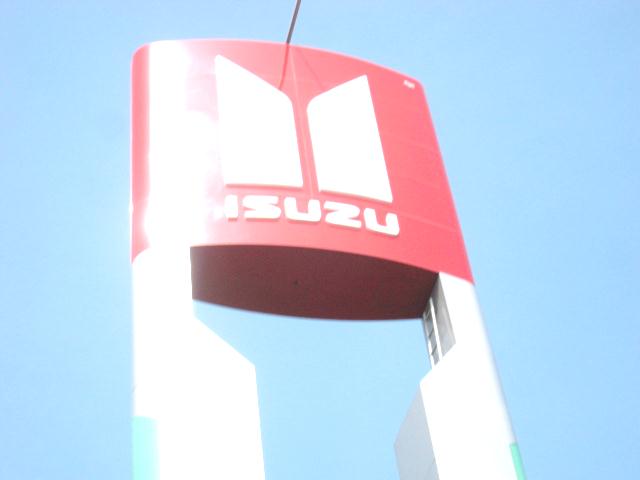 ภาษีป้ายเป็นภาษีที่จัดเก็บจาก  ป้ายอันหมายถึงป้ายแสดง  ชื่อ  ยี่ห้อ  หรือเครื่องหมายที่ใช้ในการประกอบการค้าหรือประกอบกิจการอื่นเพื่อหารายได้หรือโฆษณาการค้าหรือกิจการอื่น  เพื่อหารายได้ไม่ว่าจะได้แสดงหรือโฆษณาไว้ที่วัตถุใด ๆ ด้วยอักษรภาพ  หรือเครื่องหมายที่เขียนแกะสลักจารึกหรือให้ปรากฏด้วยวิธีอื่นขั้นตอนการชำระภาษีป้ายการยื่นแบบแสดงรายการเพื่อเสียภาษีผู้เป็นเจ้าของป้ายจะต้องยื่นแบบ ภ.ป.1  ภายในวันที่ 31 มีนาคม ของทุกปีกรณีที่ติดตั้งป้ายใหม่จะต้องยื่นแบบ ภ.ป.1 ภายใน 15  วันนับแต่วันที่ติดตั้งใหม่การชำระเงิน ค่าภาษี	ผู้เป็นเจ้าของป้ายต้องชำระค่าภาษีภายใน  15  วัน  นับแต่วันที่ได้รับแจ้งการประเมิน หรือจะชำระภาษีในวันที่ยื่นแบบเลยก็ได้อัตราค่าภาษีป้ายป้ายประเภทที่ 1  หมายถึง ป้ายที่มีอักษรไทยล้วนให้คิดอัตรา  3  บาท : 500  ตารางเซนติเมตรป้ายประเภทที่  2  หมายถึง  ป้าที่มีอักษรไทยปนอักษรต่างประเทศ หรือปนภาพหรือเครื่องหมายอื่น  ให้คิดอัตรา  20  บาท : 500  ตารางเซนติเมตรป้ายประเภทที่  3  หมายถึง (ก) ป้ายที่ไม่มีอักษรไทยไม่ว่าจะมีภาพหรือเครื่องหมายใด ๆ หรือไม่ หรือ (ข)  ป้ายที่ไม่มีอักษรไทยบางส่วนหรือทั้งหมดอยู่ใต้หรือต่ำกว่าอักษรต่างประเทศ  ให้คิดอัตรา  40  บาท : 500  ตารางเซนติเมตร	เมื่อคำนวณพื้นที่ของป้ายแล้วถ้ามีอัตราภาษีต่ำกว่าป้ายละ  200  บาท  ให้เสียภาษีป้ายละ  200  บาทการไม่ยื่นแบบและชำระภาษีภายในกำหนด	ผู้เป็นเจ้าของป้ายรายใด  ไม่ยื่นแบบภายในกำหนดจะต้องเสียเงินเพื่ออีกร้อยละ  10  ของค่าภาษี	ผู้เป็นเจ้าของป้ายรายใดไม่ชำระเงินค่าภาษีภายในกำหนดจะต้องเสียเงินเพิ่มอีกร้อยละ  2  ของค่าภาษี	ผู้มีหน้าที่เสียภาษีจะต้องยื่นแสดงหลักฐานการเสียภาษีป้ายไว้ ณที่เปิดเผยในสถานที่ประกอบการค้าหรือประกอบกิจการภาษีบำรุงท้องที่ภาษีบำรุงท้องที่  เป็นภาษีที่จัดเก็บจาก “ที่ดิน”  ซึ่งหมายถึง  พื้นที่ดิน  พื้นที่ที่เป็นภูเขาที่มีน้ำด้วยขั้นตอนการชำระภาษีบำรุงท้องที่		ให้เจ้าของที่ดินซึ่งมีหน้าที่ต้องเสียภาษี  ยื่นแบบแสดงรายการเพื่อเสียภาษี  (ภ.บ.ท. 5) ณ  งานผลประโยชน์และกิจการพาณิชย์  กองคลัง  องค์การบริหารส่วนตำบลอ่าวน้อย ทุกรอบระยะเวลา  4  ปี		กรณีบุคคลใดเป็นเจ้าของที่ดินขึ้นใหม่ หรือจำนวนเนื้อที่เดิมเปลี่ยนแปลงไป  ให้เจ้าของที่ดินยื่นแบบแสดงรายการที่ดิน  ภายใน  30  วันนับจากวันที่เจ้าของที่ดินขึ้นใหม่หรือจำนวนเนื้อที่ดินได้มีการเปลี่ยนแปลงการชำระเงินค่าภาษี			ผู้ที่มีหน้าที่เสียภาษีจะต้องชำระเงินค่าภาษีบำรุงท้องที่  ภายใน  วันที่  30  เมษายน  ของทุกปีการไม่ยื่นแบบและชำระภาษีภายในกำหนด		กรณีที่ผู้มีหน้าที่เสียภาษีไม่ยื่นแบบภายในระยะเวลาที่กฎหมายกำหนดจะต้องเสียเงินเพิ่มอีกร้อยละ  10  ของจำนวนเงินค่าภาษี  		กรณีที่ผู้มีหน้าที่เสียภาษีไม่ชำระภาษี  ภายในระยะเวลาที่กฎหมายกำหนด  จะต้องเสียเงินเพิ่มอีกร้อยละ2  ของจำนวนเงินค่าภาษี****หากท่านมีข้อสงสัยประการใด  เกี่ยวกับการชำระภาษีให้กับองค์การบริหารส่วนตำบล  โปรดติดต่อสอบถามได้ที่ กองคลัง  0-3260-0979  ต่อ 14รพ.สต.บ้านหนองยายเอมรพ.สต.บ้านหนองยายเอมรพ.สต.บ้านหนองยายเอมรพ.สต.บ้านอ่าวน้อยรพ.สต.บ้านอ่าวน้อยรพ.สต.บ้านอ่าวน้อย17-18 มี.ค.57หมู่ 5ณ ศาลาประชาคมหมู่บ้าน1 เม.ย. 57หมู่ 2ณ ศาลาประชาคมหมู่บ้าน19 มี.ค. 57หมู่ 11ณ รพ.สต.บ้านหนองยายเอม2-3 เม.ย. 57หมู่ 3ณ รพ.สต.บ้านอ่าวน้อย20 มี.ค. 57หมู่ 15ณ ศาลาประชาคมหมู่บ้าน31 มี.ค. 57หมู่ 13ณ ศาลาประชาคมหมู่บ้านรพ.สต.บ้านย่านซื่อรพ.สต.บ้านย่านซื่อรพ.สต.บ้านย่านซื่อรพ.สต.เฉลิมฯนิคม กม.5รพ.สต.เฉลิมฯนิคม กม.5รพ.สต.เฉลิมฯนิคม กม.511 เม.ย. 57หมู่ 14ณ ศาลาประชาคมหมู่บ้าน16 เม.ย. 57หมู่ 16ณ ที่ทำงานผู้ใหญ่บ้านหมู่ 168 เม.ย. 57หมู่ 8ณ ศาลาประชาคมหมู่บ้าน23 เม.ย. 57หมู่ 10ณ ที่ทำงานผู้ใหญ่บ้านหมู่ 109 เม.ย. 57หมู่ 12ณ รพ.สต.บ้านย่านซื่อ24 เม.ย. 57หมู่ 7ณ ศาลาประชาคมหมู่บ้าน10 เม.ย. 57หมู่ 1ณ ศาลาประชาคมหมู่บ้าน25 เม.ย. 57หมู่ 4ณ บ้านนางปัทมพร อ่อนท้วม